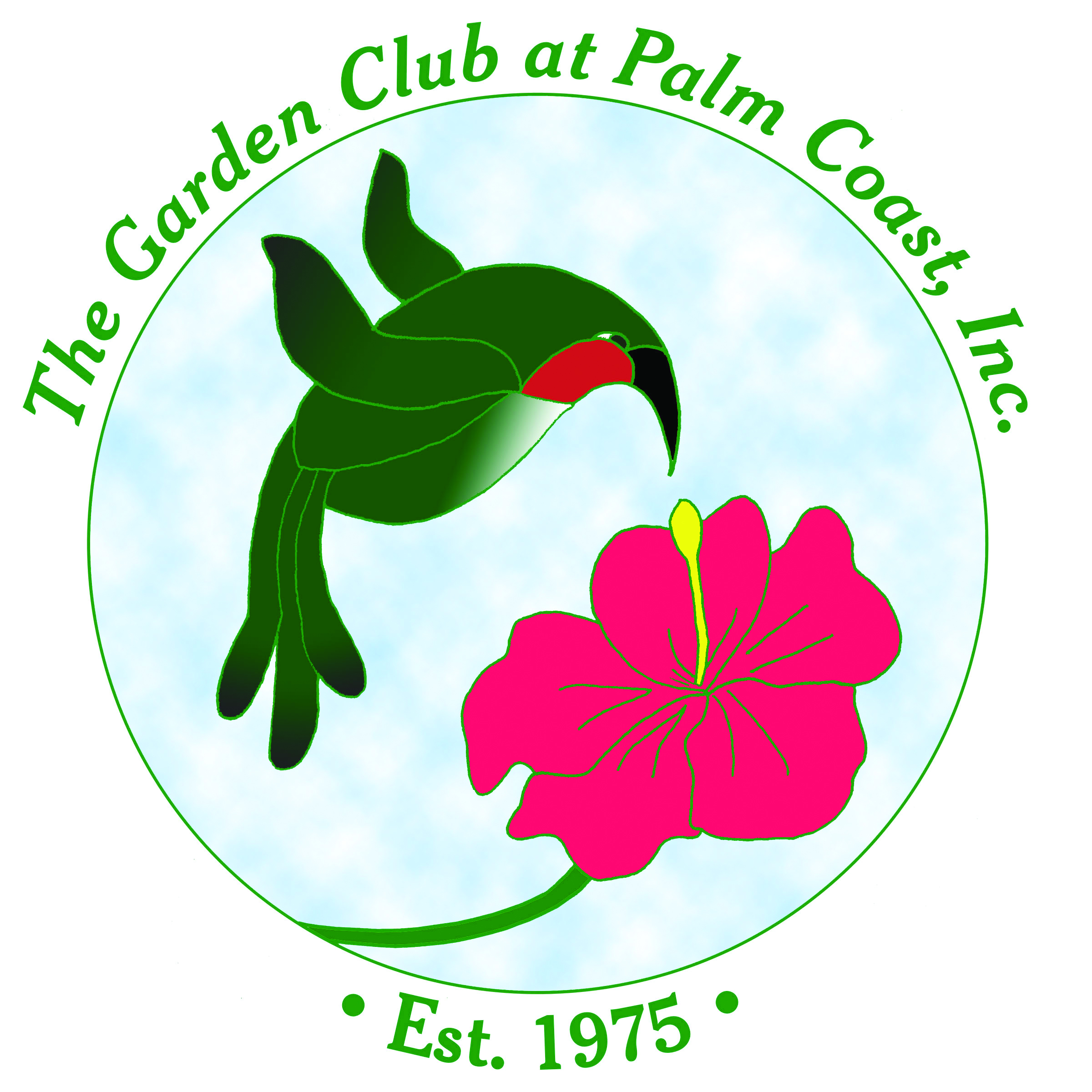 Hummingbird Plants for Flagler CountyCompiled by the Propagation Guild ofThe Garden Club at Palm CoastTrees and shrubsAnnuals and PerennialsVinesAcca sellowianaPineapple GuavaAesculus paviaRed BuckeyeNativeBuddleia alternifoliaButterfly BushCephalanthus occidentalis ButtonbushCallistemon spp.BottlebrushCrataegus spp.HawDuranta repensGolden DewdropHamelia patensFirebushNativeHibiscus coccineusRed Star HibiscusNativeIochroma cyaneumViolet TubeflowerJatropha integerrimaJatrophaLantana spp.LantanaNativeLiriodendron tulipiferaTulip TreeMalvaviscus spp.Turk’s CapMimosa julibrissinPersian Silk TreeOdontonema strictaFirespikePlumbago scandensWild PlumbagoNativeRhododendron spp.Wild Azalea NativeRusselia equisetiformisFirecracker PlantAgastache spp.AgastacheAntirrhinum spp.SnapdragonAquilegia canadensisWild ColumbineAsclepias tuberosaButterfly MilkweedNativeAloe saponariaSoap AloeNativeCalamintha coccineaRed BasilNativeCanna flacidaFlorida CannaNativeCleome spp.SpiderflowerConradina canescensWild RosemaryCoreopsis spp.TickseedNativeCuphea igneaCigar FlowerDianthus barbatusSweet WilliamDychoriste oblongifoliaTwinflowerNativeEchinacea purpureaConeflowerNativeErythrina herbaceaCoral BeanNativeGaillardia pulchellaBlanket FlowerNativeGloxinia sylvaticaBolivian SunsetJusticia brandegeanaShrimp PlantKalanchoe blossfeldianaKalanchoeLeonotis leonurusLion’s TailLiatris spp.LiatrisNativeLobelia cardinalisCardinal FlowerNativeMirabilis jalapaFour O’ClockMonarda punctataHorsemint/BeebalmNativeNicotiana spp.Flowering tobaccoPenstemon australisPink BeardtongueNativePentas lanceolataTall Red PentasPhlox spp.PhloxPhysostegia spp.Obedient PlantNativePortulaca pilosaPurslaneNativeRudbeckia hirtaBlack Eyed SusanNativeRuellia carolinianaWild PetuniaNativeSalvia azureaBlue SageNativeSalvia coccineaTexas SageSalvia lyrataLyre-Leaved SageScutellaria integrifoliaSkullcapNaTiveStachytarpheta jamaicensisPorterweedNativeTeucrium canadenseGermander/Wood SageNativeTithonia rotundifoliaMexican SunflowerVerbena tampensisTampa VerbenaNativeVeronica spp.SpeedwellYucca filamentosaYuccaNativeBignonia capreolataCrossvineNativeCampsis radicansTrumpet CreeperNativeIpomoea coccineaScarlet Morning GloryNativeIpomoea pes-capraeRailroad VineNativeIpomoea quamoclitCypress VineNativeIpomopsis rubraStanding CypressNativeLonicera sempervirensCoral HoneysuckleNative